Drodzy RodziceTo już ostatni temat w tym wyjątkowo trudnym roku przedszkolnym. Temat: Na wakacjach pamiętamy o Bogu.Dzisiaj jest nasze ostatnie spotkanie przed wakacjami. Wakacje to czas odpoczynku, zabaw, zwiedzania ciekawych miejsc. Wakacje to czas wolny od nauki.Nie ma jednak wakacji od Pana Boga. W czasie waszych wędrówek, niech będzie On zawsze z wami.Nie zapominajcie więc o:codziennej modlitwie,niedzielnej Mszy świętej,słuchaniu starszych,uśmiechu.             Niech czas odpoczynku, będzie też czasem umocnienia wiary i szczęścia przebywania w gronie najbliższych.Pozdrawiam was serdecznie. Życzę wspaniałych wakacji, a rodzicom dziękuję za współpracę i towarzyszenie nam w nauce.Do obejrzenia posyłam film jak Panda Mania wybiera się na wakacje i kolorowankę.https://youtu.be/AfZLpXiq-rAp. Hania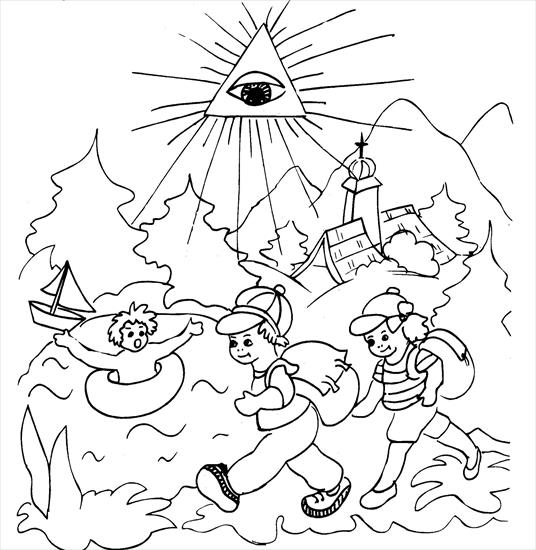 